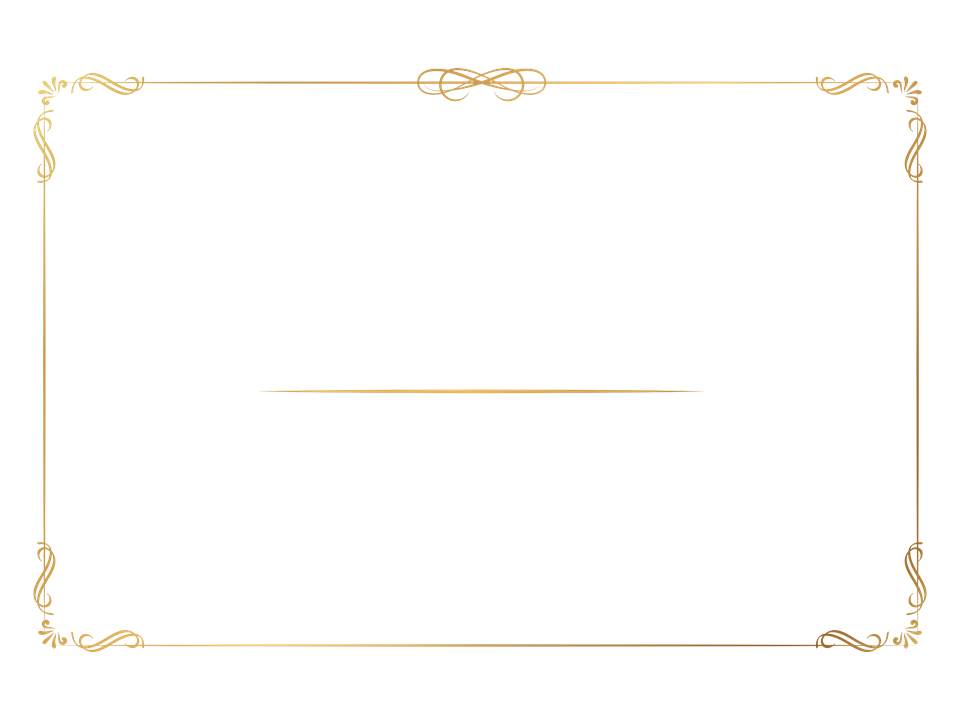 Não : ………………………………………………………………..Isso certifica que______________________________________________________________________________Foram Unidos nos Santos Laços do MatrimônioLugar _________________________________________ sobre ___________________________________________Negociosypetroleo.com – Certidão De Casamento Virtual Fake